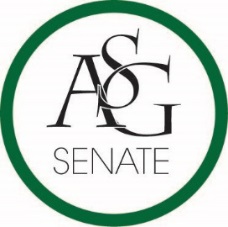 Senate AgendaOctober 9th, 2018Graduate Education Auditorium, 6:00 PMCall to OrderRoll CallApproval of the MinutesSpecial OrdersReports (5 minutes each)Special ReportsAdvisor, Mary SkinnerGraduate Assistants, Joshua Saraping and Sage McCoyPresident, J.P. GairhanVice-President, Abigail WalkerTreasurer, Isamar GarciaSecretary, Luke HumphreyChief Justice, Julianna TidwellGSC Speaker, Arley WardCabinet ReportsChief of Staff, Carus NewmanFLF Coordinator, Will ClarkChair of the Senate, Colman BetlerSenate Budget ApprovalAppointments, Nominations, and ElectionsPublic Comment (3 at 2 minutes each)Old Business ASG Senate Resolution No. 1 - A Resolution to Support the Re-drafting of University Absence PolicyAuthored by Senator Cassidy Cook and Senator Kianna SarvestaniSponsored by Senator Olivia Chambers, Senator Katelyn Collison, and Senator Warrington SebreeASG Senate Resolution No. 2 - A Resolution to Support the Expansion of the Title IX OfficeAuthored by Senator Daniel Webster and Director of Safety Maria CalderonSponsored by Senator Hope Davenport, Senator Samantha Gregory, and Senator Katie GardnerNew BusinessASG Senate Bill No. 1 – ASG Senate 2018-2019 Standing RulesAuthored by Colman  BetlerSponsored by Colman BetlerASG Senate Bill No. 2 - A Bill Funding Programming for Flu Vaccine AwarenessAuthored by Senator Tara Barsotti and Director of Student Health Amarachi OnyebuekeSponsored by Senator Emily Daniels and Senator Gabie GauthierAnnouncementsAdjournment